Therapist Directoryhttps://directory.klosetraining.com/Within10 Miles ofSearchResetFind Therapists Near Me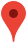 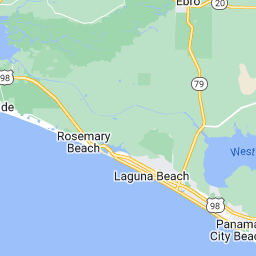 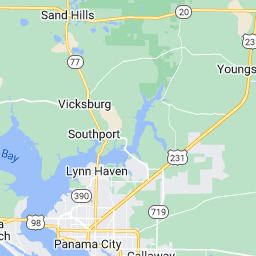 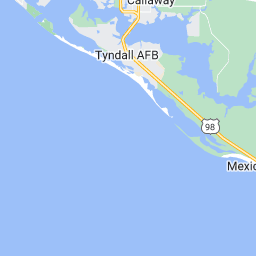 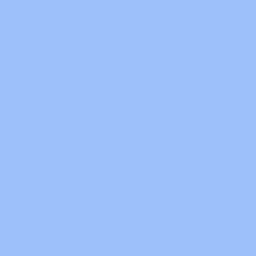 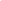 Showing 1 - 1 of 1Kimberly Morris
LMT, CLTKimberly Marie, LMT #64056
12118 Panama City Blvd, Suite 17
Panama City Beach, FL 32407
850-712-527964